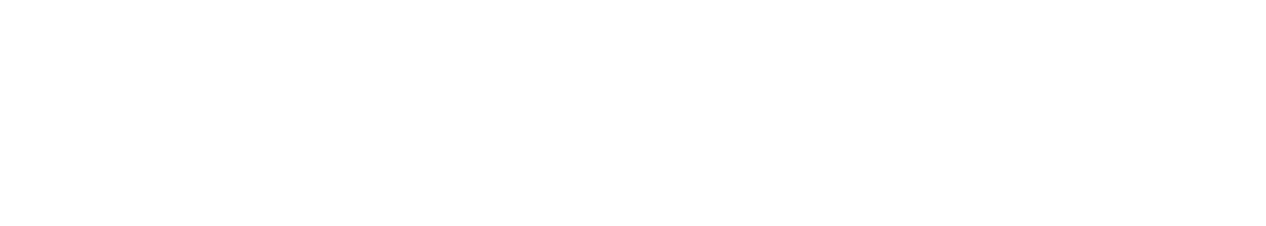 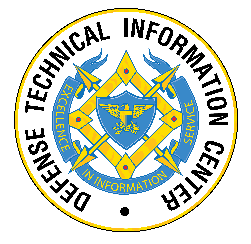 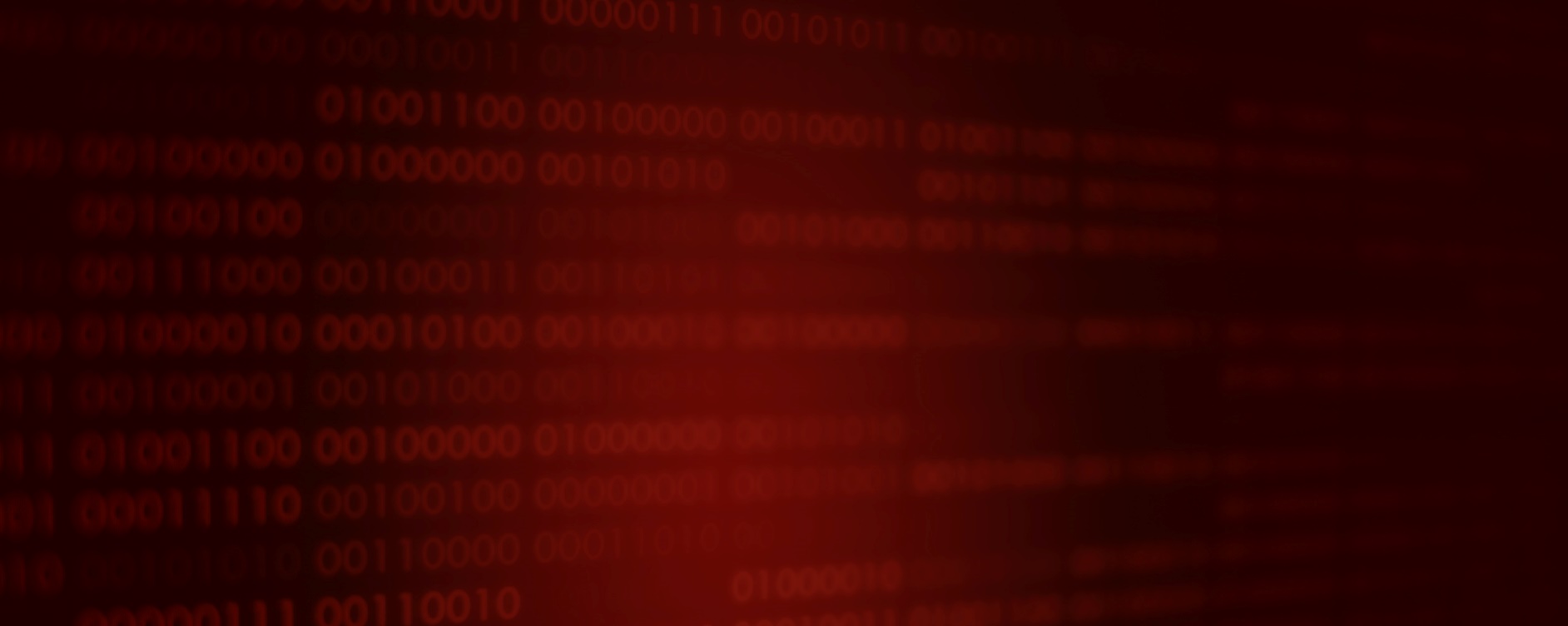 ABOUT DTIC AND CSIACThe Defense Technical Information Center (DTIC) collects, disseminates, and analyzes scientific and technical information to rapidly and reliably deliver knowledge that propels development of the next generation of Warfighter technologies.  DTIC amplifies the U.S. Department of Defense’s (DoD’s) multibillion dollar annual investment in science and technology by collecting information and enhancing the digital search, analysis, and collaboration tools that make information widely available to decision makers, researchers, engineers, and scientists across the Department.DTIC sponsors the DoD Information Analysis Center’s (IAC’s) program, which provides critical, flexible, and cutting-edge research and analysis to produce relevant and reusable scientific and technical information for acquisition program managers, DoD laboratories, Program Executive Offices, and Combatant Commands.  The IACs are staffed by, or have access to, hundreds of scientists, engineers, and information specialists who provide research and analysis to customers with diverse, complex, and challenging requirements.The Cybersecurity & Information Systems Information Analysis Center (CSIAC) is a DoD IAC sponsored by DTIC to provide expertise in four technical focus areas:  cybersecurity; knowledge management & information sharing; modeling & simulation; and software data & analysis.  CSIAC is operated by SURVICE Engineering Company under contract FA8075-21-D-0001.A chief service of the DoD IACs is free technical inquiry (TI) research, limited to 4 research hours per inquiry.  This TI response report summarizes the research findings of one such inquiry jointly conducted by CSIAC.ABSTRACTThe Cybersecurity & Information Systems Information Analysis Center (CSIAC) was asked to identify which cybersecurity risk assessment framework is best suited for the financial industry and provide examples of such frameworks.  CSIAC identified the National Institute of Standards and Technology Cybersecurity Framework as the most applicable and gave examples of other industry-specific implementation guidance.  A presentation specific to the financial services sector was also provided to the inquirer.1.0  TI Request1.1  InquiryWhat cyber risk assessment framework best fits the banking sector? How can I find examples?1.2  DescriptionThe Cybersecurity & Information Systems Information Analysis Center (CSIAC) was asked to identify which cybersecurity risk assessment framework is best suited for the financial industry and provide examples of such frameworks.  CSIAC identified the National Institute of Standards and Technology (NIST) Cybersecurity Framework as the most applicable and provided examples of other industry-specific implementation guidance.  A presentation specific to the financial services sector was also provided to the inquirer.2.0  TI ResponseFrom a top-level perspective, the overarching cybersecurity compliance framework for the nation's critical infrastructure (which includes financial services) [1] is NIST’s “Framework for Improving Critical Infrastructure Cybersecurity” [2], also referred to as the NIST Cybersecurity Framework (CSF). This publication was released in response to Executive Order (EO) 13636/Presidential Policy Directive (PPD) 21, “Critical Infrastructure Security and Resilience,” released in February 2013 [3]. This voluntary cybersecurity risk management strategy consists of three main components: Framework Core:  a collection of cybersecurity risk management practices and a related hierarchy of functions, categories (e.g., activities and desired outcomes), subcategories, and informative references (e.g., standards defining related security control implementations). Framework Implementation Tiers:  a scoring system to determine where an organization’s cybersecurity policies and practices satisfy components of the NIST CSF. While advancing from lower tiers to higher tiers is recommended, the tiers are not considered to reflect cybersecurity maturity. Framework Profile:  a profile is determined from an estimation as to where the components of the framework core (i.e., cybersecurity outcomes) rank among the organization’s priorities. Profiles can be used to compare an organization’s “as is” to the desired “to be” states and facilitate the identification of the necessary improvements to improve that organization’s risk posture. This standardization is an important step towards implementing a unified framework instead of industry-specific (or ad-hoc) solutions that fail to provide a comprehensive strategy. However, it also presents the challenge of having to address such a wide range of critical infrastructure sectors. As such, the guidance is typically written at a higher-level so the individual sectors can develop and publish industry-specific implementation guidance consistent with the higher-level NIST CSF. For example, the Department of Energy has published documentation for the energy sector, including “Energy Sector Cybersecurity Framework Implementation Guidance” [4] and the “Cybersecurity Capability Maturity Model (C2M2)” [5]. CSIAC is not currently aware of a similar implementation guide for the banking/finance sector but admittedly is funded to support the defense community.Information security has been, and continues to remain, a critical requirement for the banking sector given the obvious motivation for attacks and the severity of the potential consequences. As such, a variety of industry-specific frameworks has been developed for this community. Furthermore, the many different components of the financial services sector and the related regulatory bodies have further convoluted the cybersecurity requirements and compliance reporting. Research suggests that similar standardization efforts are underway to address this issue, which are likely best described by the accompanying NIST presentation “Financial Services Sector Specific Cybersecurity “Profile,” an NIST cybersecurity workshop in coordination with the Financial Services Sector Coordinating Council [6].	REFERENCES[1] Cybersecurity & Infrastructure Security Agency. “Critical Infrastructure Sectors.” https://www.dhs.gov/critical-infrastructure-sectors, 21 October 2020.[2] NIST. “Framework for Improving Critical Infrastructure Cybersecurity.” Draft version 1.1, https://www.nist.gov/cyberframework, January 2017.[3] The White House.  Presidential Policy Directive (PPD) 21. “Critical Infrastructure Security and Resilience,” 12 February 2013.[4] Office of Cybersecurity, Energy Security, and Emergency Response. “Energy Sector Cybersecurity Framework Implementation Guidance,” 6 January 2015.[5] Office of Cybersecurity, Energy Security, and Emergency Response. “Cybersecurity Capability Maturity Model (C2M2).” https://energy.gov/oe/services/cybersecurity/cybersecurity-capability-maturity-model-c2m2-program/cybersecurity, July 2021.[6] Financial Services Sector Coordinating Council. “Financial Services Sector Specific Cybersecurity ‘Profile’.” NIST Cybersecurity Workshop, 17 May 2017.REPORT DOCUMENTATION PAGEREPORT DOCUMENTATION PAGEREPORT DOCUMENTATION PAGEREPORT DOCUMENTATION PAGEREPORT DOCUMENTATION PAGEREPORT DOCUMENTATION PAGEREPORT DOCUMENTATION PAGEForm ApprovedOMB No. 0704-0188Form ApprovedOMB No. 0704-0188Form ApprovedOMB No. 0704-0188Public reporting burden for this collection of information is estimated to average 1 hour per response, including the time for reviewing instructions, searching existing data sources, gathering, and maintaining the data needed, and completing and reviewing this collection of information.  Send comments regarding this burden estimate or any other aspect of this collection of information, including suggestions for reducing this burden to Department of Defense, Washington Headquarters Services, Directorate for Information Operations and Reports (0704-0188), 1215 Jefferson Davis Highway, Suite 1204, Arlington, VA  22202-4302.  Respondents should be aware that notwithstanding any other provision of law, no person shall be subject to any penalty for failing to comply with a collection of information if it does not display a currently valid OMB control number.  PLEASE DO NOT RETURN YOUR FORM TO THE ABOVE ADDRESS.Public reporting burden for this collection of information is estimated to average 1 hour per response, including the time for reviewing instructions, searching existing data sources, gathering, and maintaining the data needed, and completing and reviewing this collection of information.  Send comments regarding this burden estimate or any other aspect of this collection of information, including suggestions for reducing this burden to Department of Defense, Washington Headquarters Services, Directorate for Information Operations and Reports (0704-0188), 1215 Jefferson Davis Highway, Suite 1204, Arlington, VA  22202-4302.  Respondents should be aware that notwithstanding any other provision of law, no person shall be subject to any penalty for failing to comply with a collection of information if it does not display a currently valid OMB control number.  PLEASE DO NOT RETURN YOUR FORM TO THE ABOVE ADDRESS.Public reporting burden for this collection of information is estimated to average 1 hour per response, including the time for reviewing instructions, searching existing data sources, gathering, and maintaining the data needed, and completing and reviewing this collection of information.  Send comments regarding this burden estimate or any other aspect of this collection of information, including suggestions for reducing this burden to Department of Defense, Washington Headquarters Services, Directorate for Information Operations and Reports (0704-0188), 1215 Jefferson Davis Highway, Suite 1204, Arlington, VA  22202-4302.  Respondents should be aware that notwithstanding any other provision of law, no person shall be subject to any penalty for failing to comply with a collection of information if it does not display a currently valid OMB control number.  PLEASE DO NOT RETURN YOUR FORM TO THE ABOVE ADDRESS.Public reporting burden for this collection of information is estimated to average 1 hour per response, including the time for reviewing instructions, searching existing data sources, gathering, and maintaining the data needed, and completing and reviewing this collection of information.  Send comments regarding this burden estimate or any other aspect of this collection of information, including suggestions for reducing this burden to Department of Defense, Washington Headquarters Services, Directorate for Information Operations and Reports (0704-0188), 1215 Jefferson Davis Highway, Suite 1204, Arlington, VA  22202-4302.  Respondents should be aware that notwithstanding any other provision of law, no person shall be subject to any penalty for failing to comply with a collection of information if it does not display a currently valid OMB control number.  PLEASE DO NOT RETURN YOUR FORM TO THE ABOVE ADDRESS.Public reporting burden for this collection of information is estimated to average 1 hour per response, including the time for reviewing instructions, searching existing data sources, gathering, and maintaining the data needed, and completing and reviewing this collection of information.  Send comments regarding this burden estimate or any other aspect of this collection of information, including suggestions for reducing this burden to Department of Defense, Washington Headquarters Services, Directorate for Information Operations and Reports (0704-0188), 1215 Jefferson Davis Highway, Suite 1204, Arlington, VA  22202-4302.  Respondents should be aware that notwithstanding any other provision of law, no person shall be subject to any penalty for failing to comply with a collection of information if it does not display a currently valid OMB control number.  PLEASE DO NOT RETURN YOUR FORM TO THE ABOVE ADDRESS.Public reporting burden for this collection of information is estimated to average 1 hour per response, including the time for reviewing instructions, searching existing data sources, gathering, and maintaining the data needed, and completing and reviewing this collection of information.  Send comments regarding this burden estimate or any other aspect of this collection of information, including suggestions for reducing this burden to Department of Defense, Washington Headquarters Services, Directorate for Information Operations and Reports (0704-0188), 1215 Jefferson Davis Highway, Suite 1204, Arlington, VA  22202-4302.  Respondents should be aware that notwithstanding any other provision of law, no person shall be subject to any penalty for failing to comply with a collection of information if it does not display a currently valid OMB control number.  PLEASE DO NOT RETURN YOUR FORM TO THE ABOVE ADDRESS.Public reporting burden for this collection of information is estimated to average 1 hour per response, including the time for reviewing instructions, searching existing data sources, gathering, and maintaining the data needed, and completing and reviewing this collection of information.  Send comments regarding this burden estimate or any other aspect of this collection of information, including suggestions for reducing this burden to Department of Defense, Washington Headquarters Services, Directorate for Information Operations and Reports (0704-0188), 1215 Jefferson Davis Highway, Suite 1204, Arlington, VA  22202-4302.  Respondents should be aware that notwithstanding any other provision of law, no person shall be subject to any penalty for failing to comply with a collection of information if it does not display a currently valid OMB control number.  PLEASE DO NOT RETURN YOUR FORM TO THE ABOVE ADDRESS.Public reporting burden for this collection of information is estimated to average 1 hour per response, including the time for reviewing instructions, searching existing data sources, gathering, and maintaining the data needed, and completing and reviewing this collection of information.  Send comments regarding this burden estimate or any other aspect of this collection of information, including suggestions for reducing this burden to Department of Defense, Washington Headquarters Services, Directorate for Information Operations and Reports (0704-0188), 1215 Jefferson Davis Highway, Suite 1204, Arlington, VA  22202-4302.  Respondents should be aware that notwithstanding any other provision of law, no person shall be subject to any penalty for failing to comply with a collection of information if it does not display a currently valid OMB control number.  PLEASE DO NOT RETURN YOUR FORM TO THE ABOVE ADDRESS.Public reporting burden for this collection of information is estimated to average 1 hour per response, including the time for reviewing instructions, searching existing data sources, gathering, and maintaining the data needed, and completing and reviewing this collection of information.  Send comments regarding this burden estimate or any other aspect of this collection of information, including suggestions for reducing this burden to Department of Defense, Washington Headquarters Services, Directorate for Information Operations and Reports (0704-0188), 1215 Jefferson Davis Highway, Suite 1204, Arlington, VA  22202-4302.  Respondents should be aware that notwithstanding any other provision of law, no person shall be subject to any penalty for failing to comply with a collection of information if it does not display a currently valid OMB control number.  PLEASE DO NOT RETURN YOUR FORM TO THE ABOVE ADDRESS.Public reporting burden for this collection of information is estimated to average 1 hour per response, including the time for reviewing instructions, searching existing data sources, gathering, and maintaining the data needed, and completing and reviewing this collection of information.  Send comments regarding this burden estimate or any other aspect of this collection of information, including suggestions for reducing this burden to Department of Defense, Washington Headquarters Services, Directorate for Information Operations and Reports (0704-0188), 1215 Jefferson Davis Highway, Suite 1204, Arlington, VA  22202-4302.  Respondents should be aware that notwithstanding any other provision of law, no person shall be subject to any penalty for failing to comply with a collection of information if it does not display a currently valid OMB control number.  PLEASE DO NOT RETURN YOUR FORM TO THE ABOVE ADDRESS.1. REPORT DATE (DD-MM-YYYY)01-09-20171. REPORT DATE (DD-MM-YYYY)01-09-20172. REPORT TYPETechnical Research Report2. REPORT TYPETechnical Research Report2. REPORT TYPETechnical Research Report2. REPORT TYPETechnical Research Report2. REPORT TYPETechnical Research Report3. DATES COVERED (From – To)3. DATES COVERED (From – To)3. DATES COVERED (From – To)4. TITLE AND SUBTITLE4. TITLE AND SUBTITLE4. TITLE AND SUBTITLE4. TITLE AND SUBTITLE4. TITLE AND SUBTITLE4. TITLE AND SUBTITLE4. TITLE AND SUBTITLE5a. CONTRACT NUMBERFA8075-21-D-00015a. CONTRACT NUMBERFA8075-21-D-00015a. CONTRACT NUMBERFA8075-21-D-0001Banking Security FrameworkBanking Security FrameworkBanking Security FrameworkBanking Security FrameworkBanking Security FrameworkBanking Security FrameworkBanking Security Framework5b. GRANT NUMBER5b. GRANT NUMBER5b. GRANT NUMBER5c. PROGRAM ELEMENT NUMBER5c. PROGRAM ELEMENT NUMBER5c. PROGRAM ELEMENT NUMBER6. AUTHOR(S)6. AUTHOR(S)6. AUTHOR(S)6. AUTHOR(S)6. AUTHOR(S)6. AUTHOR(S)6. AUTHOR(S)5d. PROJECT NUMBER5d. PROJECT NUMBER5d. PROJECT NUMBERPhilip PaynePhilip PaynePhilip PaynePhilip PaynePhilip PaynePhilip PaynePhilip Payne5e. TASK NUMBER5e. TASK NUMBER5e. TASK NUMBER5f. WORK UNIT NUMBER5f. WORK UNIT NUMBER5f. WORK UNIT NUMBER7. PERFORMING ORGANIZATION NAME(S) AND ADDRESS(ES)AND ADDRESS(ES)7. PERFORMING ORGANIZATION NAME(S) AND ADDRESS(ES)AND ADDRESS(ES)7. PERFORMING ORGANIZATION NAME(S) AND ADDRESS(ES)AND ADDRESS(ES)7. PERFORMING ORGANIZATION NAME(S) AND ADDRESS(ES)AND ADDRESS(ES)7. PERFORMING ORGANIZATION NAME(S) AND ADDRESS(ES)AND ADDRESS(ES)7. PERFORMING ORGANIZATION NAME(S) AND ADDRESS(ES)AND ADDRESS(ES)7. PERFORMING ORGANIZATION NAME(S) AND ADDRESS(ES)AND ADDRESS(ES)8. PERFORMING ORGANIZATION REPORT
NUMBER8. PERFORMING ORGANIZATION REPORT
NUMBER8. PERFORMING ORGANIZATION REPORT
NUMBERCybersecurity & Information Systems Information Analysis Center (CSIAC)SURVICE Engineering Company4695 Millennium DriveBelcamp, MD 21017-1505Cybersecurity & Information Systems Information Analysis Center (CSIAC)SURVICE Engineering Company4695 Millennium DriveBelcamp, MD 21017-1505Cybersecurity & Information Systems Information Analysis Center (CSIAC)SURVICE Engineering Company4695 Millennium DriveBelcamp, MD 21017-1505Cybersecurity & Information Systems Information Analysis Center (CSIAC)SURVICE Engineering Company4695 Millennium DriveBelcamp, MD 21017-1505Cybersecurity & Information Systems Information Analysis Center (CSIAC)SURVICE Engineering Company4695 Millennium DriveBelcamp, MD 21017-1505CSIAC-BCO-2022-204CSIAC-BCO-2022-204CSIAC-BCO-2022-2049. SPONSORING/MONITORING AGENCY NAME(S) AND ADDRESS(ES)9. SPONSORING/MONITORING AGENCY NAME(S) AND ADDRESS(ES)9. SPONSORING/MONITORING AGENCY NAME(S) AND ADDRESS(ES)9. SPONSORING/MONITORING AGENCY NAME(S) AND ADDRESS(ES)9. SPONSORING/MONITORING AGENCY NAME(S) AND ADDRESS(ES)9. SPONSORING/MONITORING AGENCY NAME(S) AND ADDRESS(ES)9. SPONSORING/MONITORING AGENCY NAME(S) AND ADDRESS(ES)10. SPONSOR/MONITOR’S ACRONYM(S)10. SPONSOR/MONITOR’S ACRONYM(S)10. SPONSOR/MONITOR’S ACRONYM(S)Defense Technical Information Center (DTIC)Defense Technical Information Center (DTIC)Defense Technical Information Center (DTIC)Defense Technical Information Center (DTIC)Defense Technical Information Center (DTIC)8725 John J. Kingman Road8725 John J. Kingman Road8725 John J. Kingman Road8725 John J. Kingman Road8725 John J. Kingman Road11. SPONSOR/MONITOR’S REPORT
11. SPONSOR/MONITOR’S REPORT
11. SPONSOR/MONITOR’S REPORT
Fort Belvoir, VA 22060-6218Fort Belvoir, VA 22060-6218Fort Belvoir, VA 22060-6218Fort Belvoir, VA 22060-6218Fort Belvoir, VA 22060-6218	NUMBER(S)	NUMBER(S)	NUMBER(S)12. DISTRIBUTION/AVAILABILITY STATEMENTDISTRIBUTION A.  Approved for public release: distribution unlimited.12. DISTRIBUTION/AVAILABILITY STATEMENTDISTRIBUTION A.  Approved for public release: distribution unlimited.12. DISTRIBUTION/AVAILABILITY STATEMENTDISTRIBUTION A.  Approved for public release: distribution unlimited.12. DISTRIBUTION/AVAILABILITY STATEMENTDISTRIBUTION A.  Approved for public release: distribution unlimited.12. DISTRIBUTION/AVAILABILITY STATEMENTDISTRIBUTION A.  Approved for public release: distribution unlimited.12. DISTRIBUTION/AVAILABILITY STATEMENTDISTRIBUTION A.  Approved for public release: distribution unlimited.12. DISTRIBUTION/AVAILABILITY STATEMENTDISTRIBUTION A.  Approved for public release: distribution unlimited.12. DISTRIBUTION/AVAILABILITY STATEMENTDISTRIBUTION A.  Approved for public release: distribution unlimited.12. DISTRIBUTION/AVAILABILITY STATEMENTDISTRIBUTION A.  Approved for public release: distribution unlimited.12. DISTRIBUTION/AVAILABILITY STATEMENTDISTRIBUTION A.  Approved for public release: distribution unlimited.13. SUPPLEMENTARY NOTESFocus areas: cybersecurity13. SUPPLEMENTARY NOTESFocus areas: cybersecurity13. SUPPLEMENTARY NOTESFocus areas: cybersecurity13. SUPPLEMENTARY NOTESFocus areas: cybersecurity13. SUPPLEMENTARY NOTESFocus areas: cybersecurity13. SUPPLEMENTARY NOTESFocus areas: cybersecurity13. SUPPLEMENTARY NOTESFocus areas: cybersecurity13. SUPPLEMENTARY NOTESFocus areas: cybersecurity13. SUPPLEMENTARY NOTESFocus areas: cybersecurity13. SUPPLEMENTARY NOTESFocus areas: cybersecurity14. ABSTRACTThe Cybersecurity & Information Systems Information Analysis Center (CSIAC) was asked to identify which cybersecurity risk assessment framework is best suited for the financial industry and provide examples of such frameworks.  CSIAC identified the National Institute of Standards and Technology Cybersecurity Framework as the most applicable and gave examples of other industry-specific implementation guidance.  A presentation specific to the financial services sector was also provided to the inquirer.14. ABSTRACTThe Cybersecurity & Information Systems Information Analysis Center (CSIAC) was asked to identify which cybersecurity risk assessment framework is best suited for the financial industry and provide examples of such frameworks.  CSIAC identified the National Institute of Standards and Technology Cybersecurity Framework as the most applicable and gave examples of other industry-specific implementation guidance.  A presentation specific to the financial services sector was also provided to the inquirer.14. ABSTRACTThe Cybersecurity & Information Systems Information Analysis Center (CSIAC) was asked to identify which cybersecurity risk assessment framework is best suited for the financial industry and provide examples of such frameworks.  CSIAC identified the National Institute of Standards and Technology Cybersecurity Framework as the most applicable and gave examples of other industry-specific implementation guidance.  A presentation specific to the financial services sector was also provided to the inquirer.14. ABSTRACTThe Cybersecurity & Information Systems Information Analysis Center (CSIAC) was asked to identify which cybersecurity risk assessment framework is best suited for the financial industry and provide examples of such frameworks.  CSIAC identified the National Institute of Standards and Technology Cybersecurity Framework as the most applicable and gave examples of other industry-specific implementation guidance.  A presentation specific to the financial services sector was also provided to the inquirer.14. ABSTRACTThe Cybersecurity & Information Systems Information Analysis Center (CSIAC) was asked to identify which cybersecurity risk assessment framework is best suited for the financial industry and provide examples of such frameworks.  CSIAC identified the National Institute of Standards and Technology Cybersecurity Framework as the most applicable and gave examples of other industry-specific implementation guidance.  A presentation specific to the financial services sector was also provided to the inquirer.14. ABSTRACTThe Cybersecurity & Information Systems Information Analysis Center (CSIAC) was asked to identify which cybersecurity risk assessment framework is best suited for the financial industry and provide examples of such frameworks.  CSIAC identified the National Institute of Standards and Technology Cybersecurity Framework as the most applicable and gave examples of other industry-specific implementation guidance.  A presentation specific to the financial services sector was also provided to the inquirer.14. ABSTRACTThe Cybersecurity & Information Systems Information Analysis Center (CSIAC) was asked to identify which cybersecurity risk assessment framework is best suited for the financial industry and provide examples of such frameworks.  CSIAC identified the National Institute of Standards and Technology Cybersecurity Framework as the most applicable and gave examples of other industry-specific implementation guidance.  A presentation specific to the financial services sector was also provided to the inquirer.14. ABSTRACTThe Cybersecurity & Information Systems Information Analysis Center (CSIAC) was asked to identify which cybersecurity risk assessment framework is best suited for the financial industry and provide examples of such frameworks.  CSIAC identified the National Institute of Standards and Technology Cybersecurity Framework as the most applicable and gave examples of other industry-specific implementation guidance.  A presentation specific to the financial services sector was also provided to the inquirer.14. ABSTRACTThe Cybersecurity & Information Systems Information Analysis Center (CSIAC) was asked to identify which cybersecurity risk assessment framework is best suited for the financial industry and provide examples of such frameworks.  CSIAC identified the National Institute of Standards and Technology Cybersecurity Framework as the most applicable and gave examples of other industry-specific implementation guidance.  A presentation specific to the financial services sector was also provided to the inquirer.14. ABSTRACTThe Cybersecurity & Information Systems Information Analysis Center (CSIAC) was asked to identify which cybersecurity risk assessment framework is best suited for the financial industry and provide examples of such frameworks.  CSIAC identified the National Institute of Standards and Technology Cybersecurity Framework as the most applicable and gave examples of other industry-specific implementation guidance.  A presentation specific to the financial services sector was also provided to the inquirer.15. SUBJECT TERMScybersecurity, finance, NIST, CSF, cybersecurity framework15. SUBJECT TERMScybersecurity, finance, NIST, CSF, cybersecurity framework15. SUBJECT TERMScybersecurity, finance, NIST, CSF, cybersecurity framework15. SUBJECT TERMScybersecurity, finance, NIST, CSF, cybersecurity framework15. SUBJECT TERMScybersecurity, finance, NIST, CSF, cybersecurity framework15. SUBJECT TERMScybersecurity, finance, NIST, CSF, cybersecurity framework15. SUBJECT TERMScybersecurity, finance, NIST, CSF, cybersecurity framework15. SUBJECT TERMScybersecurity, finance, NIST, CSF, cybersecurity framework15. SUBJECT TERMScybersecurity, finance, NIST, CSF, cybersecurity framework15. SUBJECT TERMScybersecurity, finance, NIST, CSF, cybersecurity framework16. SECURITY CLASSIFICATION OF:  U16. SECURITY CLASSIFICATION OF:  U16. SECURITY CLASSIFICATION OF:  U16. SECURITY CLASSIFICATION OF:  U17. LIMITATION OF ABSTRACT17. LIMITATION OF ABSTRACT18. NUMBER OF PAGES18. NUMBER OF PAGES19a. NAME OF RESPONSIBLE PERSONTed Welsh, CSIAC Director19a. NAME OF RESPONSIBLE PERSONTed Welsh, CSIAC Directora. REPORTUb. ABSTRACTUb. ABSTRACTUc. THIS PAGEUUUUU8819b. TELEPHONE NUMBER (include area code)443-360-460019b. TELEPHONE NUMBER (include area code)443-360-4600Standard Form 298 (Rev. 8-98)Prescribed by ANSI Std. Z39.18